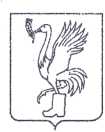 СОВЕТ ДЕПУТАТОВТАЛДОМСКОГО ГОРОДСКОГО ОКРУГА МОСКОВСКОЙ ОБЛАСТИ141900, г. Талдом, пл. К. Маркса, 12                                                          тел. 8-(49620)-6-35-61; т/ф 8-(49620)-3-33-29 Р Е Ш Е Н И Еот __17 ноября____  2021 г.                                                      №  69┌                                                      ┐    О внесении изменений в прогнозный План приватизацииимущества, находящегося в собственности Талдомского городского округа Московской области на 2021-2023 годыВ соответствии с Федеральным законом от 06.10.2003 года № 131-ФЗ «Об общих принципах организации местного самоуправления в Российской Федерации», Федеральным законом от 21.12.2001 года № 178-ФЗ «О приватизации государственного и муниципального имущества», руководствуясь Уставом Талдомского городского округа Московской области, зарегистрированным в Управлении Министерства юстиции Российской Федерации по Московской области № RU 503650002018001 от 24.12.2018 года, рассмотрев обращение главы Талдомского городского округа Московской области Ю.В. Крупенина № 2618 от 03.11.2021 года, Совет депутатов Талдомского городского округа Московской областиРЕШИЛ:Внести в прогнозный план приватизации имущества, находящегося в собственности Талдомского городского округа Московской области на 2021-2023 годы следующие изменения:В приложении 1 к решению Совета депутатов Талдомского городского округа Московской области:в таблице «Перечень имущества, находящегося в собственности Талдомского городского округа, подлежащего приватизации в 2021-2023 годы»:а) Строку 12  изложить в следующей редакции:б) Строку 13  изложить в следующей редакции:2. Опубликовать настоящее решение в общественно-политической газете «Заря» и на официальном сайте администрации Талдомского городского округа.3. Контроль за исполнением настоящего решения возложить на председателя Совета депутатов Талдомского городского округа Аникеева М.И.Председатель Совета депутатовТалдомского городского округа                                                                           М.И. АникеевГлава Талдомского городского округа                                                                                                 Ю.В. Крупенин12Нежилое здание                                     к.н.50:01:0050210:3325, с земельным участком                                                                        к.н.50:01:0050210:23Московская область, Талдомский городской округ, пос. Запрудня,      ул. К. Маркса, д.2а Площадь здания      478,2 кв.м., площадь земельного участка       683 кв.м.2021 год13Нежилое здание                               к.н. 50:01:0050210:584 с земельным участком к.н. 50:01:0050210:3785 Московская область, Талдомский городской округ, пос. Запрудня,    ул. Карла Маркса, д.10, к.3 Площадь здания: 2597,2 кв. м., площадь земельного участка           7 800 кв. м2021 год